	What Are Barriers to Migration?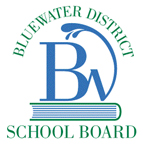 Personal BarriersImmigration is a huge risk;No one can know what life will be like in a new country;Emotional barrier to leave friends and family behind;Many people cannot afford the cost to move, visas, and application forms;Many people can’t find a sponsor in the new country.National BarriersPhysical and political factors present major obstacles to migration;Physical separation between countries make it more difficult, dangerous, or costly to migrate;Political policy may not let people leave the country;Some countries do not allow people to immigrate from particular areas of the world.Legal BarriersMigration within and between countries is regulated by international law;The United Nations Universal Declaration of Human Rights includes freedom of movement;However, these statements have not always been practised by individual countries.ConclusionIn 1951, the UN expanded the freedom of movement in the Convention relating o the status of refugees;When refugees come to Canada, they declare refugee status under this Convention;They are allowed to stay until their case is presented at a legal hearing;Canada accepts between 15,000 and 50,000 refugees each year, roughly half the people who claim refugee status.